St. Justin, Martyr ChurchFaith Formation/Sacrament Prep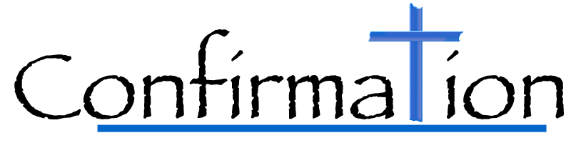 Fall 2022/Spring 2023PLEASE ATTACH/INCLUDE A COPY OF BAPTISMAL CERTIFICATECandidate’s Name: Last____________________________First________________________Middle_________________Home Address: ____________________________________________________________________________________ Street						City			State		ZipDate and place of Birth:______________________________________________________________________________Date					City			State		ZipSchool Attending: ___________________________________________________________________________________ Full Date and Church of Baptism:______________________________________________________________________Date		Church		City			State		ZipFull Date and Church of First Eucharist:________________________________________________________________Date	Church		City			State		ZipMother’s First Name:				                      Maiden Name: ___________________________________Father’s First Name:				                      Last Name: ______________________________________Contact Info: Phone: _________________________________Email: __________________________________________Student Phone: _____________________________________Email: __________________________________________I understand that I (my child is) entering into a time of preparation to receive the Sacrament of Confirmation. It is important to attend all the sessions and complete the necessary service requirements, submit a paper about the saint whose name I have chosen as well as the reason I chose this saint. I (my child) will also submit a letter to Fr. Hendry requesting to be confirmed and explaining the reasons why they feel they are well prepared to receive the Sacrament.The preparation period begins in October with a parent/youth informational meeting. The Sacrament of Confirmation date is tentatively May 2023. A retreat will be held in the early part of 2023 and it is required that all Confirmation candidates attend. The Fees for this retreat are included in the Sacrament Preparation Fee of $75. The remaining preparation sessions will be decided and presented at the October meeting.________________________________________			_______________________________________Youth Signature			Date					Parent/Guardian Signature		DateS://2022-2023 Confirmation Registration English 6-21